Les mots d’ortho pour le 23 au 26 avril, 2019Le monde des espions1. un espion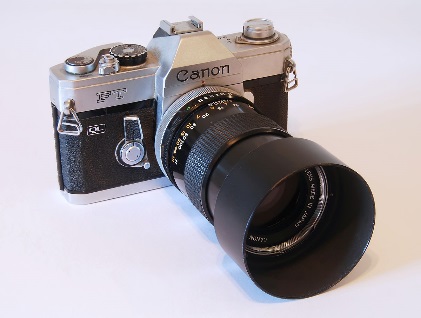 2. une loupe3. une note4. suivre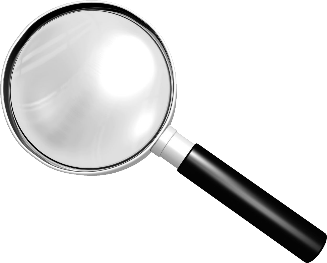 5. un code6. une caméra7. un mystère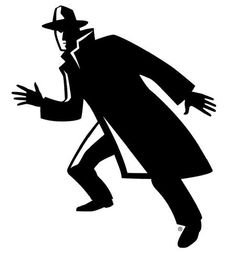 8. un déguisement9. une alarme10. un gadget